Srednja medicinska škola 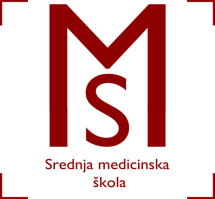 Slavonski BrodV. Jagića 3ARASPORED  VJEŽBI U KABINETIMA I ZDRAVSTVENIM USTANOVAMA ZA                                                        2.C  RAZRED FIZIOTERAPEUTSKI TEHNIČAR/TEHNIČARKAŠkolska godina 2017./2018.NASTAVNI TJEDANPREDMET RADNO VRIJEMEGRUPARADILIŠTE3.18.9.-22.9.MasažaPon. 7.10-8.453.Školski kabinet3.18.9.-22.9.MasažaPon. 8.50-10.251.Školski kabinet3.18.9.-22.9.MasažaPon. 10.40-12.152.Školski kabinet3.18.9.-22.9.Fizikalna terapijaPon. 8.50-11.253.Školski kabinet3.18.9.-22.9.Osnove kineziologijePon.9.40-10.252.Školski kabinet3.18.9.-22.9.Osnove kineziologijePon. 10.40-11.251.Školski kabinet3.18.9.-22.9.Osnove kineziologijePon. 11.30-12.153.Školski kabinet